Waste and Recycling 
for Aged Care Facilities Better Practice ASSESSMENT WORKBOOK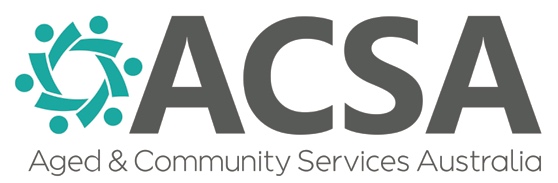 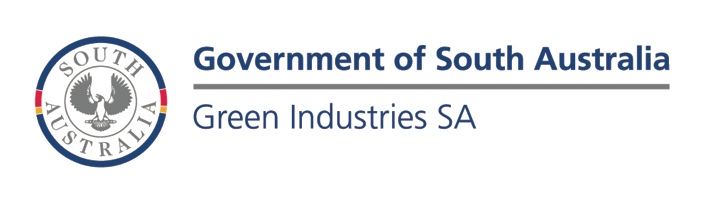 The ‘Waste and Recycling in Aged Care Facilities - Better Practice Guide’, ‘Waste and Recycling Performance Calculator’ and this ‘Assessment Workbook’ is an initiative of Aged and Community Services Australia (ACSA) in partnership with Green Industries SA (GISA) and Rawtec Pty Ltd.Funding to develop and pilot this guide and the associated tools was awarded to ACSA through the GISA Business Sustainability Program in January 2018. This project was managed through the South Australian office of ACSA to support residential aged care facilities management to identify and implement practical initiatives to improve waste management across their facilities including opportunities to reduce waste generation and increase levels of recycling and landfill diversion.This document may be reproduced in whole or part for the purpose of study or training subject to: the inclusion of an acknowledgement of the source; it not being used for commercial purposes or sale; and the material being accurate and not used in a misleading context.Reproduction for purposes other than those given above requires the prior written permission of Green Industries SA.IntroductionThis Assessment Workbook (Workbook) is a supporting tool of the Waste and Recycling for Aged Care Facilities - Better Practice Guide. This Workbook enables an aged care facility to:review waste and resource management practicesidentify improvement opportunities and actionsdocument its performanceform commitments and targets for reducing waste generation and increasing recycling.The Workbook is broken down into different sections covering different areas of the facility.Waste review details – This section gathers key information about the review, important to retain and keep on file for future reference.Facility wide review – This section covers aspect that can impact on the facility as a whole. Area specific review – This section covers specific areas within an aged care facility and draws upon the Better Practice Guide to identify actions for the specific area. Waste and recycling implementation plan – This section enables a facility to summarise its current waste and recycling performance, form commitments to achieve better practice waste and recycling management, and set targets for reducing waste generation and increasing landfill diversionAccompanying the Workbook is the Waste and Recycling Performance Calculator. The calculator will enable you to understand the current performance of the facility. Throughout the assessment it will be important to speak to key staff to understand practices and processes. The table below provides some recommendations on who to involve in the review process. Waste review detailsFacility wide reviewArea specific reviewKitchen and serveryOperations and maintenanceOffices and administrationResidential and public areasTenanciesWaste and recycling implementation planThe waste and recycling implementation plan (the Plan) summarises a facility’s current waste and recycling performance, its commitments to achieve better practice waste and recycling management and the targets set for reducing waste generation and increasing landfill diversion. The Plan can be used as a standalone document, or it can form part of a facility (or organisation wide) environmental management plan or strategy.Executive summaryThe executive summary details the facility’s commitment to achieving better practice waste and recycling management (e.g. cost reduction, environmental performance, social commitment). The executive summary should include a brief summary of current practices, why they need improving, what it will take to achieve better practice and how the leadership team of the facility will set the example for doing so.How managers and staff will implement the PlanTo achieve better practice, it is important to ensure that all managers and staff are aware of the organisation’s targets and actions for reducing waste generation and increasing landfill diversion. Detail in the table below, how managers and staff will implement the plan (e.g. adding waste and recycling into job duty statements and policies and procedures).Current Performance Communicating the current performance of a facility helps to get staff involved. They can then implement the actions and initiatives for achieving better practice at the facility. Information to populate the table below can be gathered by using the Waste and Recycling Performance Calculator.Our facility’s current waste and recycling performance is:TargetsSetting targets for reducing waste generation and increasing landfill diversion is important to ensure that the facility has a roadmap for working towards better practice. Information to populate this table can be gathered by completing the Waste and Recycling Performance Calculator. An appropriate target for most facilities can be based on the better practice aged care facility performance detailed in the table above and in the Waste and Recycling for Aged Care Facilities - Better Practice Guide.Our aged care facility is committed to:ActionsSetting improvement actions and assigning personnel to complete the actions provides a facility with a series of small steps to achieving better practice at a facility. Provide detail in the table below on improvement actions that were identified while undertaking the review of the facility in Section 2 and Section 3 above.Historical performanceComparing previous reviews allows a facility to track waste and recycling performance over time. This helps a facility understand how far away it is from meeting targets for reducing waste generation and increases in landfill diversion. Provide in the table below the details of previous and future reviews gathers from using the Waste and Recycling Performance Calculator. AreaKey staff to consultProcurementFinancial officer, staff involved in procurement and purchasingBin signageOperational manager, maintenance staff, administration staff, hotel services staffKitchen and serveryHead chef, kitchen staff, procurement staff, nursesOperations and maintenanceMaintenance staff, operational managers, procurement staffOffices and administrationAdministration staff, procurement staffResidential and public areasOperational manager, maintenance staff, administration staffTenanciesContract manager, tenancy manager, tenancy staffReviewer name:Date of review:Date of review:Contact details:Facility name:Number of staff:Number of beds:Number of beds:Has a waste review/audit been undertaken previously? Has a waste review/audit been undertaken previously? Date(s):Is there a dedicated manager for waste and recycling management at the facility? Is there a dedicated manager for waste and recycling management at the facility? Detail:Provide detail on who has been consulted in this review (e.g. head chef, maintenance supervisor, hotel services supervisor):Provide detail on who has been consulted in this review (e.g. head chef, maintenance supervisor, hotel services supervisor):Provide detail on who has been consulted in this review (e.g. head chef, maintenance supervisor, hotel services supervisor):Provide detail on who has been consulted in this review (e.g. head chef, maintenance supervisor, hotel services supervisor):Details of waste storage area:Details of waste storage area:Details of waste storage area:Is the cleaning contract internal or external? Detail any provisions relating to wasteIs the cleaning contract internal or external? Detail any provisions relating to wasteIs the cleaning contract internal or external? Detail any provisions relating to wasteIs the catering contract internal or external?Detail any provisions relating to waste.Is the catering contract internal or external?Detail any provisions relating to waste.Is the catering contract internal or external?Detail any provisions relating to waste.Assessment questionYesNoUnsureDetails of current practicesIdentified improvement actionsAction priority(L, M, H)Procurement practicesDoes the facility’s procurement process for waste and recycling services align with the Waste and Recycling for Aged Care Facilities - Better Practice Guide? (Section 1.3 and 3.4)Bin signageDo all bins meet better practice signage standards, including:Do internal and external bins have signage and signage corresponds to the bin it refers to?Is signage consistent throughout the facility?Are the messages clear and simple and use a combination of text and images?Does the signage comply with Australian Standard colours?Bin storage areasAre bin storage areas a better practice standard, including:Neat and tidy?Accessible for staff and collection contractors?Screened off from public/resident view?Assessment questionYesNoUnsureDetails of current practicesIdentified improvement actionsAction priority(L, M, H)Avoid/ReduceAre there documented policies and procedures to guide waste and recycling practices/requirements? Avoid/ReduceDo staff duty statements/job descriptions include waste and recycling activity requirements?Avoid/ReduceDoes the induction for new staff include information on waste and recycling processes?Avoid/ReduceIs stock regularly rotated to minimise the expiry of food? Is this recorded and reviewed by the head chef/hotel services coordinator?Avoid/ReduceAre guidelines in place and communicated to staff for food preparation and portion size?Avoid/ReduceIs food preparation and consumption recorded to ensure only appropriate volumes are prepared?Avoid/ReduceIs food bought in bulk (where possible) and stored in sealable and reusable containers to reduce packaging and spoilage?Avoid/ReduceHave you contacted your supplier(s) to discuss if packaging can be returned, making them responsible for the end product?ReuseHave you explored options with you supplier(s) to utilise reusable packaging that can be returned, sterilised and reused?RecycleDo staff collect food waste and general waste separately in kitchen and servery areas?RecycleAre comingled recycling bins provided in kitchens?Assessment questionYesNoUnsureDetails of current practicesIdentified improvement actionsAction priority(L, M, H)Avoid/ReduceAre there procurement guidelines to help reduce excessive purchasing for the facility?Avoid/ReduceAre goods bought in bulk (where available) to reduce packaging?Avoid/ReduceAre products with high levels of recycled content purchased as standard (e.g. toilet paper, tissues)?Avoid/ReduceAre long lasting LED lights standard in the facility? Are they installed during renovations?ReuseIs old furniture from operations that is in good condition donated rather than sent to landfill?RecycleAre batteries safely stored and collected or dropped off at a suitable collection location (e.g. council/waste transfer station)?RecycleAre fluorescent lights safely stored and collected or dropped off at a suitable collection location (e.g. council/waste transfer station)?RecycleAre gas/oxygen bottles safely stored and returned to suppliers or collected or dropped off at appropriate collection locations?RecycleAre printer cartridges safely stored and collected or dropped off at a suitable collection location (e.g. council/waste transfer station)?RecycleIs E-waste stored safely and collected or dropped off at a suitable collection location (e.g. council/waste transfer station)?RecycleIs scrap metal separated and stored and collected or dropped off at a suitable collection location (e.g. waste transfer station)?RecycleIs garden waste recycled through an organics service (e.g. through a contracted bin service or removed by the gardening contractor)?RecycleAre old x-rays securely and safely stored until collected by a specialist collection contractor?Assessment questionYesNoUnsureDetails of current practicesIdentified improvement actionsAction priority(L, M, H)Avoid/ReduceDoes the facility have a digital document management system, to minimise printer usage?Avoid/ReduceAre default settings of printers set to print double sided and black and white/greyscale?Avoid/ReduceAre individual printers minimised? Do printers use a ‘follow-me’ system which require staff to go to a printer to print?Avoid/ReduceDoes the facility purchase paper and other stationary with high recycled content?ReuseIs there an area for staff to store, share and reuse office supplies?RecycleAre there minimal under desk bins and designated bin stations with better practice signage in place?RecycleDoes the staff room have an organics bin?RecycleDoes the facility recycle white paper (e.g. through white paper service or comingled recycling bin?)RecycleAre staff directed to only use the confidential paper bins for disposal of confidential documents?RecycleAre printer cartridges collected to be recycled?Assessment questionYesNoUnsureDetails of current practicesIdentified improvement actionsAction priority(L, M, H)Avoid/ReduceAre hand dryers installed in bathrooms?ReuseDoes the facility have a policy for donating goods residents no longer need and that are in good condition?RecycleAre bins clearly signed and all services (general waste, recycling etc.) available to the public?RecycleAre residents able to easily recycle (e.g. within their rooms)?RecycleAre paper towel only bins provided in bathrooms (which can be disposed of in the organics bin)?RecycleAre batteries (e.g. from hearing aids) stored safely until collected or dropped off at a suitable collection location (e.g. council/waste transfer station)?Treat/DisposeIs any medical waste/sharps produced in residential rooms disposed of safely and correctly (not in the general waste bins)?Assessment questionYesNoUnsureDetails of current practicesIdentified improvement actionsAction priority(L, M, H)Avoid/ReduceDoes the tenancy agreement require recycling practices that meet the organisation’s policies and procedures (e.g. separation of food waste and coffee grounds)?Avoid/ReduceDo tenancy staff undertake regular stock reviews to ensure that food is not going out of date?Avoid/ReduceIs food stored in sealable and reusable containers?Avoid/ReduceDo tenancy staff purchase products in bulk (where possible) to reduce packaging?Avoid/ReduceHas the tenant approached suppliers to explore opportunities to reduce and return packaging?ReuseDoes the tenant provide dine in options (e.g. reusable crockery)?ReuseWhere safe, does the tenant donate leftover foods that are past their best before date?RecycleDo tenants have recycling bins that reflect the services provided at the facility?RecycleAre compostable containers the only takeaway options provided?RecycleAre coffee grounds and food waste recycled?Executive summary:Name:Signature:PositionSignature:Date Signature:How will the plan be communicated to and implemented by managers and staff?Date of latest review:Disposal/processing methodsEstimated tonnes per annum%Previous review undertaken by:ReuseEst. waste generationEst. landfill diversion rateRecycleTypical SA aged care facility3.82kg per bed day40%RecoverYour facilitykg per bed per day%Treat/DisposeBetter-practice aged care facility 0.85kg per bed day70%Totals100%Current PerformanceCurrent PerformanceCurrent PerformanceTargetsTargetsTargetsReducing our waste generation from:kg per bed per dayintokg per bed per daybyIncreasing our landfill diversion rate from:%into%byIdentified improvement actionsArea of facilityImplementation priority(L/M/ H)When this will be 
completed by
(Insert month, year)Who is responsible?Status
(Not started/ In progress/ Achieved)Date completed
(Insert date)e.g. Ensure all bins have appropriate signageReview no.Review financial year
(insert year)Date of review
(insert date)Review undertaken byEstimated waste generation(kg/bed/day)Estimated landfill diversion rate(%)AvoidReuseRecycleRecoverTreat/
LandfillTotal1.Est. tonnes per annum1.%2.Est. tonnes per annum2.%3.Est. tonnes per annum3.%4.Est. tonnes per annum4.%5.Est. tonnes per annum5.%